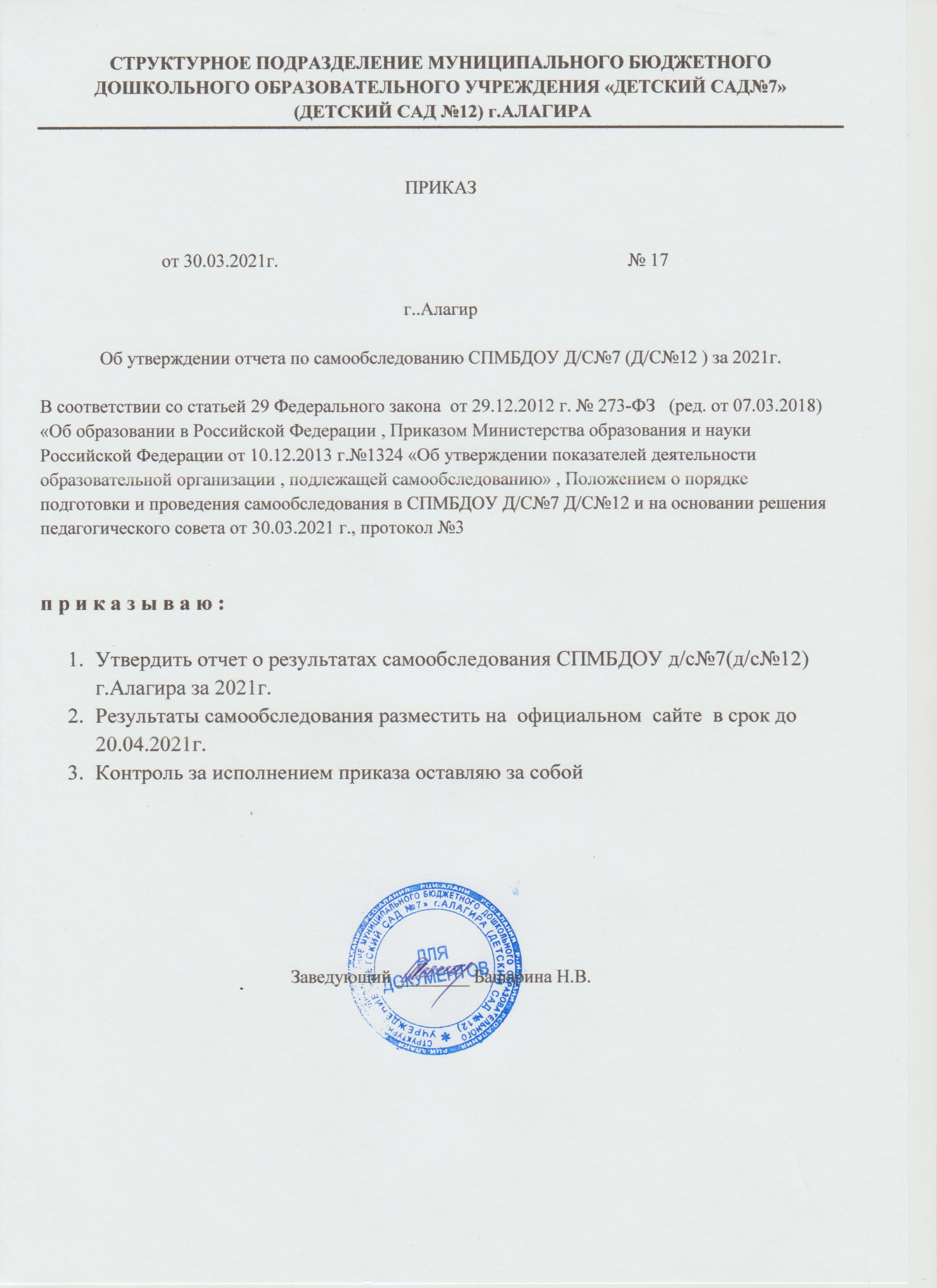 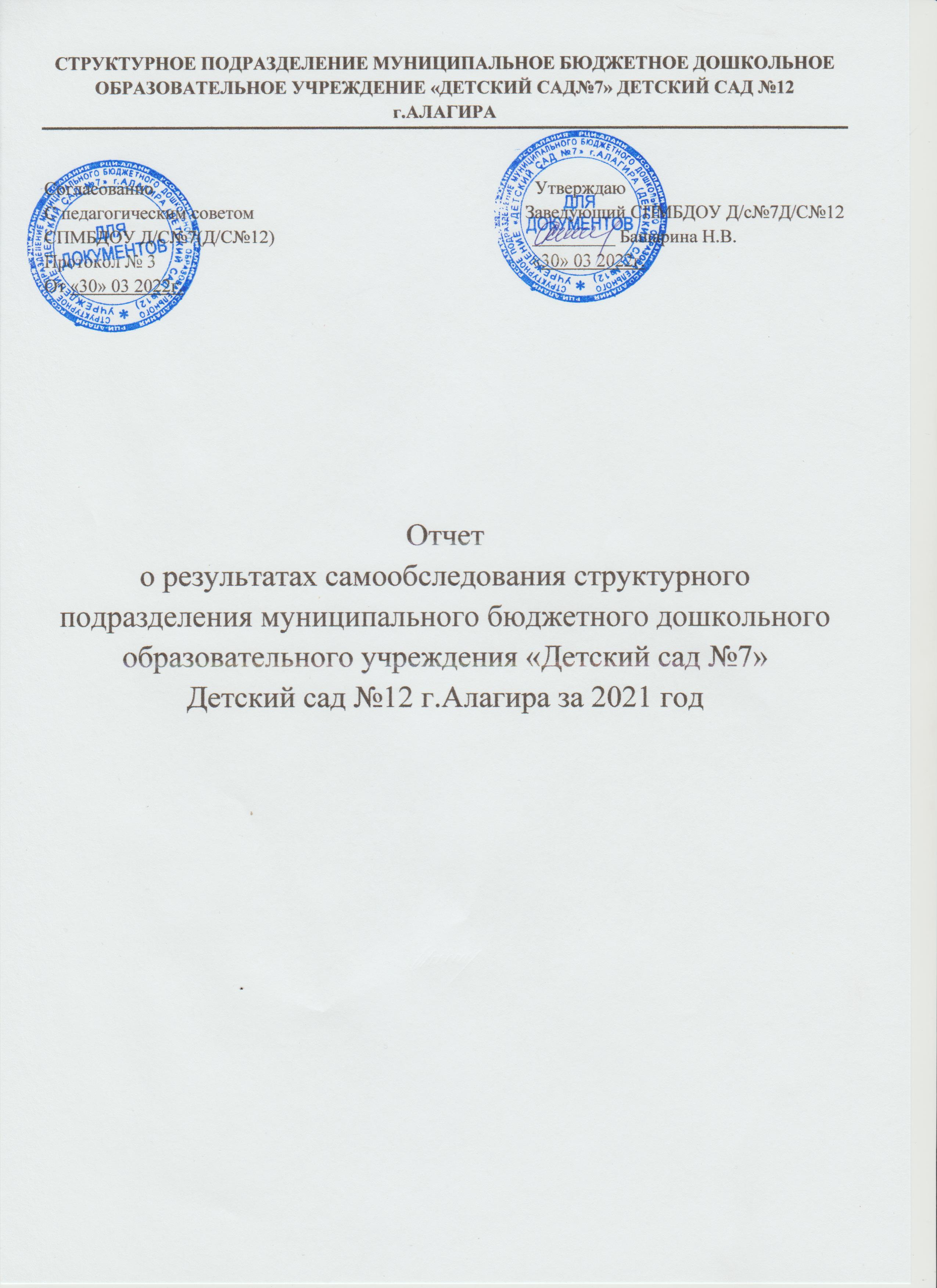 Самообследование деятельности структурного подразделения муниципального бюджетного  дошкольного образовательного учреждения «Детский сад №7»(детский сад №12)г.Алагира (далее по тексту ДОУ) составлено в соответствии с Федеральным законом от 29.12.2012 № 273-ФЗ «Об образовании в Российской Федерации», приказом Минобрнауки России от14.06.2013 №462 «Об утверждении  порядка проведения самообследования образовательной организацией», приказом Минобрнауки России от 10.12.2013 №1324 «Об утверждении показателей деятельности образовательной организации, подлежащей самообследованию», приказом Минобрнауки России  от 14.12.2017 №  1218 «О внесении изменений в Порядок проведения самообследования  образовательной организации, утвержденный приказом Министерства образования и науки Российской Федерации от 14.06.2013г. №462».Самообследование включает в себя аналитическую часть и результаты анализа деятельности ДОУ за 2020 год.Целью самообследования является обеспечение доступности и открытости информации о деятельности ДОУ.1.Общие сведения о ДОУУстав ДОУ утвержден постановлением АМС Алагирского района от 17.09.2019г. № 1042ДОУ расположено в жилом районе города, в вдали от производственных предприятий и торговых мест. Здание построено по типовому проекту, введено в эксплуатацию в 1987 году. Проектная наполняемость на 220 мест. Общая площадь здания 1986,9кв.м. Площадь территории составляет 12204 кв.м2.Помещения и участки соответствуют государственным санитарно-эпидемиологическим требованиям к устройству, правилам и нормативам работы ДОУ (СанПиН2.4.1.3049-13), нормам и правилам пожарной безопасности. Для медицинского обслуживания имеется лицензированный медицинский кабинет.В ДОУ имеется музыкальный зал, физкультурный зал, 11 групповых помещений, кабинет педагога-психолога, изо студия, национальный мини-музей,, методический кабинет, кабинет заведующего, пищеблок, прачечная. Территория детского сада озеленена деревьями и кустарниками, имеются клумбы и цветники. Групповые помещения обеспечены мебелью и игровым оборудованием в достаточном количестве. Развивающая среда ДОУ организована в соответствии с требованиями ФГОС ДО, а также с учетом интересов воспитанников и отвечает их возрастным особенностям.Детский сад посещают 168 воспитанников в возрасте от 1,6 до 7 лет. В детском саду сформировано 10 групп общеразвивающей направленности. Из них: •Ясельная группа «Кроха» - 7 детей•Ясельная группа «Карапуз» - 12 детей           •1-ая  младшая  группа « Улыбка» – 14 детей           •1-ая младшая группу «Светлячок» - 15 детей           •2-ая младшая группа «Теремок» -14 детей           • 2-ая младшая группа « Пчёлки» - 20 детей           •Средняя группа « Лучики» - 25 детей           •Старшая группа « Берёзка» - 16 детей           •Старшая группа « Радуга» - 5 детей          •Подготовительная группа « АБВГДейка» - 31 ребёнокПравила приема в ДОУ:Прием воспитанников в ДОУ осуществляется в соответствии с Уставом ДОУ, Положением о порядке приема, перевода и отчисления воспитанников ДОУ.Прием производится на основании заявления родителей (законных представителей), медицинских документов ребенка о состоянии его здоровья, документа, подтверждающего регистрацию ребенка по месту жительства и свидетельства о рождении ребенка.Режим работы: ДОУ работает по пятидневной рабочей неделе с длительностью пребывания детей 12 часов (с 07.00 до 19.00). Выходные дни – суббота, воскресенье, праздничные дни, установленные законодательством Российской Федерации.2.Оценка образовательной деятельностиДОУ осуществляет свою деятельность в соответствии со следующими нормативными документами:• Конвенция ООН «О правах ребенка»;• Конституция Российской Федерации;• Федеральный закон от 24.07.1998 N 124-ФЗ «Об основных гарантиях прав ребенка в Российской Федерации»;• Закон  Российской  Федерации  «Об  образовании в Российской Федерации» от 29.12.2014 года № 273 – ФЗ;• Порядок организации и осуществления образовательной деятельности по основным общеобразовательным программам - образовательным программам дошкольного образования, утвержденный приказом Министерства образования и науки РФ от 30.08.2013г. № 1014;• Приказ Министерства образования и науки РФ от 17.10.2013 г. № 1155 «Об утверждении Федерального государственного образовательного стандарта дошкольного образования»;• Санитарно-эпидемиологические правила и нормативы СанПиН 2.4.1.3049-13;• Федеральные  законы, нормативные правовые акты  Российской Федерации, Министерства образования и науки Российской Федерации, регулирующие отношения в сфере образования;• нормативные правовые акты органов местного самоуправления;• Устав ДОУ;• локальные акты и иные нормативные документы ДОУ.Образовательная деятельность ведется на основании утвержденной Основной образовательной программы ДОУ, которая составлена в соответствии с ФГОС дошкольного образования. ООП ДОУ разработана на основе примерной основной образовательной программы дошкольного образования «От рождения до школы» под редакцией Н.Е. Вераксы, Т.С. Комаровой, М.А. Васильевой. М.: МОЗАИКА-СИНТЕЗ, 2015.Дошкольное образовательное учреждение ориентировано на создание благоприятных условий для полноценного проживания ребенком дошкольного детства, формирование основ базовой культуры личности, всестороннее развитие психических и физических качеств в соответствии с возрастными и индивидуальными особенностям, подготовка к жизни в современном обществе.Для достижения запланированных образовательных результатов в ДОУ реализуются следующие парциальные программы: «Физическая культура в детском саду» (Л. И. Пензулаева);«Математика в детском саду» (В.П.Новикова);«Развитие речи детей дошкольного возраста» (О.С.Ушакова);«Обучение дошкольников грамоте» (Л.Е.Журова).Содержание Основной образовательной программы ДОУ учитывает возрастные и индивидуальные особенности детей,  региона и муниципалитета.Содержание образовательной деятельности направлено на реализацию задач пяти образовательных областей: - социально-коммуникативное развитие; - познавательное развитие;- речевое развитие;- художественно-эстетическое развитие;- физическое развитие.В основу организации образовательного процесса положен комплексно-тематический принцип планирования и принцип интеграции образовательных областей.Образовательная деятельность строится на адекватных возрасту формах работы с детьми, при этом основной формой и ведущим видом деятельности является игра.В процессе организованной образовательной деятельности, и в ходе режимных моментов реализуются различные  виды  детской деятельности:  игровая,  коммуникативная, познавательно-исследовательская, восприятие художественной литературы и фольклора, самообслуживание и элементарный бытовой труд (в помещении и на улице), конструирование (из разного материала, включая конструкторы, бумагу, природный и иной материал), изобразительная (рисование, лепка, аппликация), музыкальная, двигательная.Образовательная деятельность осуществляется  на русском и осетинском языках, в течение всего пребывания детей в ДОУ в процессе совместной деятельности педагога с детьми; образовательной деятельности, осуществляемой в ходе режимных моментов; самостоятельной деятельности детей; взаимодействия с семьями воспитанников. Использование современных педагогических технологий позволило значительно повысить самостоятельную активность детей, развивать творческое мышление, умение детей самостоятельно, разными способами находить нужную информацию. В образовательном процессе применяются следующие педагогические технологии:технология проектной деятельности;технология исследовательской деятельности;здоровьесберегающие технологии;информационно – коммуникационные технологии;игровая технология;мнемотехника;технология интегрированного обучения;личностно – ориентированное  взаимодействие.Образовательный процесс в ДОУ строится с учетом контингента воспитанников, их индивидуальных и возрастных особенностей в соответствии с требованиями ОП ДОУ.Реализация национально-регионального компонента происходит через формирование у детей осознанных представлений и знаний о природно-климатическом, этнографическом, топонимическом, экологическом  своеобразии нашего края. Основной целью этой работы является  развитие духовно-нравственной культуры ребенка, нравственно-патриотическое воспитание, формирование целостных ориентаций средствами традиционной национальной культуры Осетии.Образовательные программы реализуются согласно годовому планированию, режиму дня, годовому учебному плану и режиму непрерывной образовательной деятельности (НОД), которые составлены в соответствии с современными санитарными и методическими требованиями, содержание выстроено в соответствии с ФГОС ДО. Сотрудничество с социальными партнерами.Для повышение качества образования и реализации годовых задач ДОУ сотрудничают с  окружающим социумом с целью создания условий для разностороннего развития воспитанников.Составлен и утвержден план совместной работы по преемственности ДОУ и СОШ №5, план совместной работы ДОУ и Северо-Осетинского заповедника, план совместной работы ДОУ и ГИБДД. В течении 2021 года , в условиях пандемии, оно было немного приостановлено.Вывод: ДОУ функционирует в соответствии с нормативными документами в сфере образования Российской Федерации. Содержание образовательной деятельности соответствует требованиям ФГОС ДО, обеспечивает разностороннее развитие детей с учетом их возрастных и индивидуальных особенностей по основным направлениям развития.Образовательная деятельность реализуется через организацию различных видов детской деятельности с использованием разнообразных форм и методов работы, выбор которых осуществляется педагогами самостоятельно в зависимости от контингента детей, уровня освоения Программы и решения конкретных образовательных задач.                                              3. Воспитательная работаС 01.09.2021 Детский сад реализует рабочую программу воспитания и календарный план воспитательной работы, которые являются частью основной образовательной программы дошкольного образования.За четыре месяца реализации программы воспитания родители выражают удовлетворенность воспитательным процессом в детском саду, что отразилось на результатах анкетирования, проведенного 20.12.2021. Вместе с тем, родители высказали пожелания по введению мероприятий в календарный план воспитательной работы детского сада, например —проводить осенние и зимние спортивные мероприятия на открытом воздухе совместно с  родителями. Предложения родителей будут рассмотрены и при наличии возможностей детского сада включены в календарный план воспитательной работы детского сада на второе полугодие 2022 года.Чтобы выбрать стратегию воспитательной работы, в 2021 году проводился анализ состава семей воспитанников.                            Характеристика  семей  по составуХарактеристика   семей  по количеству   детейВоспитательная работа строится с учетом индивидуальных особенностей детей, с использованием разнообразных форм и методов, в тесной взаимосвязи воспитателей, специалистов и родителей. Детям из неполных семей уделяется большее внимание в первые месяцы после зачисления в детский сад.4.Система управления ДОУУправление ДОУ  осуществляется в соответствии с законодательством Российской Федерации, и строится на основе сочетания принципов единоначалия и коллегиальности. Единоличным исполнительным органом ДОУ является заведующий, который осуществляет текущее руководство деятельностью учреждения. Основные функции и полномочия заведующего определяются Уставом ДОУ.Управленческую систему ДОУ формируют коллегиальные органы управления, к которым относятся: Общее собрание работников, Педагогический совет, Родительский комитет.Деятельность коллегиальных органов управления осуществляется в соответствии с Положением об общем собрании работников ДОУ, Положением о педагогическом совете, Положением о родительском комитете. Структура, порядок формирования, сроки полномочий и компетенция органов управления ДОУ, принятие ими решений устанавливаются на заседаниях соответствующих коллегиальных органов управления в соответствии с законодательством Российской Федерации.Педагогический совет:В состав педагогического совета входят все педагоги ДОУ. Педагогический совет решает вопросы своей деятельности на заседаниях, которые проходят 4 раза в год.Педагогический совет-определяет направления образовательной деятельности ДОУ; -отбирает и утверждает образовательные программы для использования в ДОУ;-обсуждает и принимает образовательную программу и годовой план ДОУ;-обсуждает вопросы содержания, форм и методов образовательного процесса, планирования образовательной деятельности ДОУ;-рассматривает вопросы повышения квалификации и переподготовки кадров;-организует выявление, обобщение, распространение, внедрение педагогического опыта;-рассматривает вопросы организации дополнительных услуг воспитанникам;-заслушивает отчеты заведующей о создании условий для реализации образовательных программ; -принимает локальные акты по основным вопросам организации и осуществления образовательной деятельности; иное.За отчетный период было проведено 4 заседания педагогического совета, в ходе которых рассматривались вопросы по темам:«Формирование привычки к здоровому образу жизни и безопасности жизнедеятельности у детей дошкольного возраста»«Инновационные технологии в дошкольном образовательном учреждении» "Создание единой педагогической основы взаимодействия ДОУ и семьи в воспитании и развитии дошкольника"Итоговый:  «Итоги работы педагогического коллектива за 2021 – 2022 учебный год, перспективы на следующий учебный год»Определение задач на новый 2021-2022 учебный год, готовность групп к новому учебному году, рассмотрение годового плана, Основной образовательной программы ДОУ, утверждение учебного плана, расписания занятий, режима дня, плана методического объединения педагогов ДОУ. Были определены основные направления работы на новый учебный год:Охрана и укрепление физического и психического здоровья детей на основе обеспечения эмоционального благополучия и приобщения дошкольников и их родителей к здоровому образу жизни.  Совершенствовать профессиональную компетентность педагогов в соответствии с требованиями ФГОС ДО посредством использования современных педагогических технологий.С целью построения партнерских взаимоотношений продолжить работу по активизации форм и методов работы с родителями через традиционные и нетрадиционные формы работы.Общее собрание трудового коллектива:-вносит предложения Учредителю по улучшению финансово- хозяйственной деятельности ДОУ;-определяет порядок и условия предоставления социальных гарантий и льгот в пределах компетенции ДОУ;- обсуждает вопросы состояния трудовой дисциплины и мероприятия по ее укреплению;-определяет пути повышения эффективности педагогического и обслуживающего труда;-рассматривает вопросы охраны труда и безопасности условий труда работников, охраны жизни и здоровья воспитанников в ДОУ;-вносит предложения о поощрениях работников за успехи в труде, рассматривает вопросы о предоставлении государственной награды работникам ДОУ;-принимает Устав, изменения и дополнения в Устав, а также его новую редакцию для внесения его на утверждение Учредителю;-принимает Правила внутреннего трудового распорядка, Коллективный договор, график работы, график отпусков работников, иное.	Родительский комитет защищает законные права и интересы воспитанников, оказывает содействие в совершенствовании условий для осуществления образовательного процесса, охраны жизни и здоровья воспитанников, участвует в организации и проведении общесадовских мероприятий.Заведующий ДОУ осуществляет основные административные функции: прогнозирование, планирование (охватывает все стороны работы ДОУ и работу с родителями), организационно-распорядительную деятельность (контроль за работой сотрудников и работа с кадрами), учет и ведение документации, хозяйственную деятельность, руководство образовательной и методической работой, контроль деятельности ДОУ.Структура управления ДОУКонтроль является неотъемлемой частью управленческой системы ДОУ. В течение года за педагогической деятельностью осуществлялся оперативный и тематический контроль со стороны заведующего и старшего воспитателя. Результаты контроля обсуждаются на рабочих совещаниях и педагогических советах с целью дальнейшего совершенствования образовательной работы. Все виды контроля проводятся с целью изучения образовательного процесса, своевременного оказания помощи педагогам и коррекции педагогического процесса, являются действенным средством стимулирования педагогов к повышению качества образования.Нормативная и организационно-распорядительная документация, локальные акты, регулирующие деятельность ДОУ и правоотношения участников образовательных отношений соответствуют действующему законодательству и Уставу. В ДОУ имеются годовой план, а также ряд планов работы по основным направлениям деятельности ДОУ. Своевременно оформляются протоколы педагогических советов, общих и групповых родительских собраний, производственных совещаний.Организовано предоставление льгот по оплате за детский сад согласно Постановлению АМС Алагирского  района №2251 от 31.12.2014г. Таким образом, в ДОУ созданы условия для участия в управлении детским садом всех участников образовательного процесса. Заведующий занимает место координатора основных направлений деятельности ДОУ. Представительным органом работников является действующая в ДОУ первичная профсоюзная организация.Вывод: В ДОУ создана структура и система управления в соответствии с целями и содержанием работы. Управление в ДОУ строится на принципах единоначалия и коллегиальности, осуществляется в соответствии с Уставом ДОУ и законодательством РФ. В ДОУ реализуется возможность участия в управлении Учреждением всех участников образовательного процесса.4.Содержание и качество подготовки воспитанниковНа основании Федерального государственного образовательного стандарта дошкольного образования, утвержденного Приказом Министерства образования и науки Российской Федерации от 17.10.2013 № 1155, Положения о системе индивидуального развития детей в соответствии с ФГОС ДО СПМБДОУ д/с№7 д/с№12г.Алагира педагогическими работниками  проводится педагогическая диагностика. Диагностика предполагает оценку индивидуального развития детей и проводится в целях оценки эффективности педагогических действий и лежащей в основе дальнейшего планирования образовательной работы. Оценка индивидуального развития детей проводится 2 раза в год, в начале и в конце учебного года. В первом случае она помогает выявить наличный уровень деятельности, а во втором – наличие динамики ее развития. Мониторинг проводился педагогами на основании наблюдений за детьми, бесед, анализа продуктов детской деятельности. Инструментарием для педагогической диагностики послужили карты наблюдений детского развития, позволяющие фиксировать индивидуальную динамику и перспективы развития каждого ребенка в ходе:коммуникации со сверстниками и взрослыми (как меняются способы установления и поддержания контакта, принятия совместных решений, разрешения конфликтов, лидерства и пр.);игровой деятельности;познавательной деятельности (как идет развитие детских способностей, познавательной активности);проектной деятельности;художественной деятельности;физического развития.Старший воспитатель анализирует и обобщает данные мониторинга. На основании полученных данных проводит коллективное обсуждение каждой группы с педагогами и специалистами, работающими с детьми конкретной группы, согласовывает действия воспитателей и специалистов, осуществляется (при необходимости) корректировка  воспитательно– образовательной работы с детьми.Уровень овладения воспитанниками ДОУ необходимых навыков и умений по образовательным областям 2021-2022г.Очевиден положительный результат проделанной работы: низкий уровень усвоения программы детьми сведён к минимуму, различия в высоком, среднем и низком уровне незначительны, знания детей прочные, они способны применять их в повседневной деятельности.Одним из показателей качества воспитательно-образовательного процесса является формирование у дошкольников предпосылок к учебной деятельности. В рамках преемственности между детским садом и школой, педагогами-психологами района ежегодно проводится тестирование детей подготовительной группы. В 2020 году получены достаточно высокие результаты деятельности.  Физическое развитиеВ ДОУ созданы оптимальные условия для охраны и укрепления здоровья воспитанников, их физического и психического развития.Уделяется большое внимание пропаганде здорового образа жизни и просвещению родителей по вопросам физического развития дошкольников, профилактике детской заболеваемости.В ДОУ созданы условия по физкультурно-оздоровительной работе с дошкольниками:режим дня, расписание НОД для каждой возрастной группы разработаны с учетом требований СанПиН;разнообразные виды и формы организации двигательной активности в воспитательно-образовательной деятельности;НОД, утренняя и оздоровительная гимнастика, гимнастика после сна и др.Физическое развитие осуществляется через организацию НОД, индивидуальную, самостоятельную и совместную  работу с воспитанниками, организацию утренней гимнастики, соревнований, эстафет и других физкультурно-оздоровительных мероприятий, построенной с учетом возрастных особенностей воспитанников, сотрудничеству с родителями.Анализ результатов мониторинга показывает, что уровень физического развития воспитанников стал выше по сравнению с прошлым годом, что связано с улучшением качества физкультурно-оздоровительной работы.Познавательное развитиеВ ДОУ созданы оптимальные условия для развития у воспитанников элементарных математических представлений, для ознакомления детей с физическими свойствами предметов и явлений, многообразием растительного и животного мира, явлениями общественной жизни страны и родного края.Большая работа велась по формированию познавательных способностей воспитанников путем расширения элементарных математических и экологических представлений: в каждой группе имеются  зон экологического развития, зона математического развития, зона речевого развития, где собран необходимый материал.Познавательное развитие осуществляется через организацию НОД, индивидуальную, самостоятельную и совместную  работу с воспитанниками, занятия-путешествия, наблюдения, беседы, интеллектуальные игры, целенаправленно используются такие методические приёмы, как проблемные ситуации, занимательные задачи, мнемотехнические таблицы, игровые технологии. Педагогами применяются метод проектной деятельности.Речевое развитиеВ течение всего года велась углубленная работа над обогащением активного словаря,  развитием связной, развитием звуковой и интонационной культуры речи, фонематического слуха. Педагоги знакомили воспитанников  с книжной культурой, детской литературой. Социально-коммуникативное развитиеВ ДОУ ведется систематическая работа по развитию творческих способностей, духовно-нравственному воспитанию, нравственно-волевых качеств детей.В соответствии с содержанием программы воспитанники овладевают необходимыми для полноценного социального и личностного развития умениями и навыками в организации сюжетно-ролевых, дидактических и подвижных игр с правилами,   режиссерские игры ,игр-драматизаций, с игрушками и предметами заместителями.Художественно-эстетическое развитиеВ ДОУ созданы оптимальные условия для художественно-эстетического развития воспитанников.  В течение года велась углубленная работа по изобразительной деятельности через разные формы работы: НОД, наблюдения, наглядность, художественное слово , дидактические игры, использование традиционных и нетрадиционных техник рисования. Театрализованная деятельность осуществлялась в разных видах детской деятельности: речевые игры с движениями, игры-имитации, ролевые игры, обыгрывание стихов, песенок, танцевальная разминка, вокальные игры на звукоподражание, постановка простейших инсценировок, сказок, овладение работой с куклой-игрушкой в различных видах театра (бибабо, театр игрушек, пальчиковый театр).Психолого-педагогическое обеспечениеВ ДОУ осуществляется психологическое сопровождение воспитательно-образовательного процесса педагогом-психологом Мадзаевой И.А., направленное на сохранение психического здоровья детей. Педагогом-психологом проводится следующая  работа:- мониторинг развития детей;- индивидуальная работа с детьми;-диагностирование психического развития детей, психологической готовности к школьному обучению;- консультирование родителей и педагогов;-повышение профессиональной компетенции педагогов в вопросах развития дошкольников.Новым направлением деятельности педагога-психолога в прошедшем году в рамках психолого-педагогического сопровождения дошкольников стала проектная деятельность.Творческий проект «Неделя театра» - «Увлекательный мир театра» реализовался с цель развития индивидуальных способностей и творческого потенциала каждого ребенка. С целью формирования и закрепления представлений о нравственных чувствах  реализован проект «Не придуманные истории ».Реализация проектов позволила повысить эффективность коррекционной работы с детьми, оказать психолого-педагогическую поддержку семье.Система психолого-педагогической диагностики (мониторинга)осуществляется в соответствии с ФГОС дошкольного образования и обеспечивает комплексный подход педагога-психолога к оценке психологического развития детей, позволяет осуществлять оценку динамики их достижений в соответствии с реализуемой образовательной программой дошкольного образования. Подобраны необходимые методики диагностирования детей: Н.И.Павлова и Л.Г.Руденко «Экспресс-диагностика», С.В. Крюкова, Н.П. Слободянин «Программа эмоционального развития детей дошкольного возраста».     Результаты педагогического анализа показывают преобладание детей со средним уровнями развития, что говорит об эффективности педагогического процесса в ДОУ.Уровень готовности к школьному обучению детей подготовительной группыАнализ уровня психологической готовности детей к школе показал, что психические процессы и учебные навыки к концу учебного года сформированы на хорошем и высоком уровнеХорошие результаты достигнуты благодаря использованию в работе методов, способствующих развитию самостоятельности, познавательных интересов детей, созданию проблемно-поисковых ситуаций, использованию эффективных здоровьесберегающих технологий и обогащению развивающей предметно-пространственной среды.По результатам диагностики самооценки выяснилось, что большинство детей поставили себя на верхние ступеньки «очень хорошие» и «самые хорошие» (завышенная самооценка)  и на среднюю ступеньку (адекватная самооценка). Детей с заниженной самооценкой не выявлено. Наблюдается позитивная динамика в развитии самооценки, как базового показателя личностного развития и эмоционального комфорта. Личные наблюдения и результаты диагностики показали значительные улучшения показателей нарушений поведения у детей групп коррекции. Почти у всех детей к концу года наблюдается прогресс в развитии эмоционально-волевой сферы, т.к. в результате систематической работы у них расширяется диапазон позитивных эмоциональных и поведенческих реакций.Охрана жизни и укрепление здоровья детейВ ДОУ созданы все необходимые условия для охраны и укрепления здоровья воспитанников. Режим дня, расписание НОД для каждой возрастной группы разработаны с учетом требований СанПиН. Имеется физкультурный зал со спортивным оборудованием, позволяющими реализовать двигательную активность. В группах созданы спортивные зоны  с необходимым инвентарем. Имеется также медицинский кабинет, музыкальный зал, игровые площадки. С целью укрепления здоровья воспитанников и совершенствования физических качеств в  ДОУ проводятся  такие мероприятия, как спортивные праздники и развлечения,  «Дни здоровья».Педагоги продолжают использовать здоровьесберегающие технологии.В группах традиционно проводятся специально организованные мероприятия по улучшению физического и психического здоровья воспитанников: осмотры медсестры, утренняя гимнастика, физкультурные занятия, оздоровительная гимнастика, гимнастика после сна, организация образовательной деятельности по ОБЖ, закаливающие мероприятия, эстафетные игры и соревнования.Соблюдается график проветривания и температурный режим, питьевой режим. Ежедневно проводятся прогулки на свежем воздухе с обязательным проведением подвижных игр.Воспитатели следят за одеждой воспитанников, которая должна быть удобной, лёгкой, соответствовать температуре воздуха на улице. Строго отслеживают чередование пребывания воспитанников на солнце и в тени.Соблюдение санитарно-гигиенических требований к условиям и режиму воспитания детей находится на постоянном контроле администрации.Адаптация вновь поступивших детей прошла безболезненно. Это стало возможным благодаря созданию комфортных условий в группах, взаимодействию всех специалистов ДОУ друг с другом и с родителями вновь поступающих детей.Для обеспечения мер, направленных против распространения COVIDи другими вирусными заболеваниями в течении всего 2021 года администрация обеспечила соблюдение масочного режима. Были приобретены 4 рециркулятора , медицинские маски , перчатки, обеззараживающая жидкость .Организация питанияОрганизация питания в ДОУ соответствует санитарно-эпидемиологическим правилам и нормам.В ДОУ организовано четырехразовое питание детей в соответствии с их возрастом по утверждённым нормам. Питание детей осуществляется в соответствии с примерным десятидневным меню, утверждённым заведующим ДОУ, составленным с учётом рекомендуемых среднесуточных наборов продуктов для организации питания детей в ДОУ. На основании примерного меню ежедневно составлялось меню-требование установленного образца с указанием выхода блюд для детей разного возраста. На каждое блюдо заведена технологическая карта. Выдача готовой пищи осуществляется только после снятия пробы бракеражной комиссией и соответствующей записи в журнале результатов оценки готовых блюд (бракеражный журнал).Пищеблок оснащен всем необходимым технологическими холодильным оборудованием, производственным инвентарем, кухонной посудой.  Организация питания воспитанников в ДОУ регламентируется локальным  нормативным актом ДОУ.Организация питания постоянно находится под контролем администрации. Медицинская сестра ежедневно следит за правильностью выхода блюд и вкусовыми качествами готовой пищи.Педагоги и сотрудники обращают внимание на сервировку блюд, обучают детей элементам этикета, чистоте, аккуратности, порядку за столом. Все группы обеспечены соответствующей посудой, столами и стульями.Воспитатели работают над  формированием у воспитанников культурно-гигиенических навыков, полезных привычек, закладывают основы культуры питания.Вывод: Дети ДОУ обеспеченны полноценным сбалансированным питанием .Правильно организованное питание в значительной мере гарантирует нормальный рост и развитие детского организма и создает оптимальные условия для нервно-психического и умственного развития ребенка. Обеспечивается строгие условия нераспространения COVIDи других вирусных заболеваний.Медицинское обслуживаниеМедицинское обслуживание детей осуществляло Государственное бюджетное учреждение здравоохранения  «Алагирская  центральная районная больница» Министерства здравоохранения РСО – Алания. Медицинская сестра наряду с администрацией ДОУ несет ответственность за здоровье и физическое развитие детей, соблюдение санитарно-гигиенических норм, режима, за качеством питания.Дети, посещающие ДОУ, имеют медицинскую карту. Медицинские услуги в пределах функциональных обязанностей медицинского работника ДОУ оказывались бесплатно.Педагогический состав ДОУ и медсестра совместно решают вопросы профилактики заболеваемости, материально-технического оснащения, взаимодействия с семьей в вопросах закаливания, физического развития и приобщения детей к спорту. Все оздоровительные и профилактические мероприятия для детей планируются и согласовываются с медсестрой.С целью снижения заболеваемости проводятся профилактические мероприятия: витаминизация третьего блюда, щадящее закаливание. Ежедневная утренняя гимнастика, физкультурные занятия, а также большое внимание уделяется соблюдению воздушного режима в группах, организации прогулок на свежем воздухе, поддержанию температурного режима.Участие воспитанников в конкурсах и иных мероприятияхВ ДОУ создаются условия для систематического участия воспитанников в конкурсах, фестивалях, акциях и других мероприятиях, что повышает самооценку воспитанников, помогает реализовать творческий потенциал и способствует успешной социализации детей.Все участники получили грамоты и призы. Разнообразная направленность конкурсных мероприятий дает возможность детям проявить себя в различных областях.Вывод: Анализ работы педагогического коллектива ДОУ показал, что регулярное, систематическое проведение организованной образовательной деятельности, развлечений, игр, использование разнообразных технологий, проектного метода и приемов, расширяющих и углубляющих знания дошкольников, повышают результаты диагностического обследования познавательной сферы дошкольников всех возрастов. В ДОУ проводятся мероприятия, направленные на раскрытие творческих способностей воспитанников, поддержку воспитанников, имеющих повышенную мотивацию к познавательно – исследовательской деятельности.5.Оценка организации учебного процессаОбразовательный процесс в детском саду регламентируется основной образовательной программой ДОУ, годовым планом работы, расписанием образовательной деятельности.В основу организации образовательного процесса определен комплексно-тематический принцип с ведущей игровой деятельностью. Решение программных задач осуществляется в разных формах совместной деятельности взрослых и детей, а также совместной деятельности детей.Воспитательно-образовательный процесс в ДОУ осуществляется в соответствии с учебным планом, который составлен с учетом недельной нагрузки, согласно требованиям нормативных документов, санитарно-эпидемиологических правил и нормативов СанПиН 2.4.1.3049-13. Учебный план составлен в соответствии с современными дидактическими, санитарными и методическими требованиями, содержание выстроено в соответствии с ФГОС.Учебный план определяет содержание воспитательно-образовательного процесса, который включает совокупность образовательных областей: физическое развитие, социально-коммуникативное развитие, познавательное развитие, речевое развитие, художественно-эстетическое развитие,которые обеспечивают разностороннее  развитие детей с учетом их возрастных и индивидуальных особенностей.Образовательная деятельность во всех возрастных группах ДОУ осуществляется с учетом принципа интеграции образовательных областей и принципа комплексно-тематического планирования в соответствии с расписанием видов детской деятельности на текущий учебный год.Образовательная деятельность осуществляется в процессе организации различных видов детской деятельности:организованной образовательной деятельностиво время режимных моментовв самостоятельной деятельности детейвзаимодействия с семьями воспитанников.Основной формой работы с детьми дошкольного возраста и ведущим видом деятельности для них является игра. Образовательный процесс реализуется в адекватных дошкольному возрасту формах работы с детьми.Образовательный процесс осуществляется в соответствии с режимом дня. Режим дня в детском саду педагогически обоснован, составлен в соответствии с учётом максимальной нагрузки на ребенка. Гибкость режима осуществляется при обязательном постоянстве таких режимных моментов, как пребывание детей на свежем воздухе в утреннее, дневное и вечернее время, приема пищи и дневного сна. В ДОУ созданы условия для разностороннего развития детей с 1,8 до 7 лет - детский сад оснащен оборудованием для разнообразных видов детской деятельности в помещении и на участках с учетом финансовых возможностей ДОУ. Нормы и требования к нагрузке детей, а также планирование образовательной нагрузки в течение недели определены «Санитарно-эпидемиологическими требованиями к устройству, содержанию и организации режима работы дошкольных образовательных организаций» СанПиН 2.4.1.3049-13.Продолжительность непрерывной  образовательной деятельности составляет: для детей от 1,5 до 3-х лет – не более 8-10 минутдля детей от 3 до 4-х лет – не более 15 минутдля детей от 4-х до 5-ти лет – не более 20 минутдля детей от 5 до 6-ти лет – не более 25 минутдля детей от 6-ти до 7-ми лет – не более 30 минут. Максимально допустимый объём образовательной нагрузки в первой половине дня в младшей и средней группах не превышает 30 и 40 минут соответственно; в старшей и подготовительной группах - 45 минут и 1,5 часа соответственно. Образовательная деятельность с детьми старшего дошкольного возраста осуществляется и во второй половине дня после дневного сна, один раз в неделю. Её продолжительность составляет 25 – 30 минут в день. В середине непосредственно образовательной деятельности  педагоги проводят физкультминутки. Между НОД предусмотрены перерывы продолжительностью 10 минут.Образовательную деятельность, требующую повышенной познавательной активности и умственного напряжения детей, педагоги проводят в первую половину дня. Помимо организованной образовательной деятельности в дошкольном учреждении проводится образовательная деятельность с воспитанниками в режиме дня: в утренние и вечерние часы, на прогулке, при проведении режимных моментов. Педагоги используют такие формы проведения образовательной деятельности с воспитанниками в режиме дня, как: подвижные игры с правилами (в том числе народные), игровые упражнения, двигательные паузы, спортивные пробежки, соревнования и праздники, физкультурные минутки; оздоровительные и закаливающие мероприятия;тематические беседы и рассказы;компьютерные презентации;творческие и исследовательские проекты;упражнения по освоению культурно-гигиенических навыков; игровые ситуации по формированию культуры безопасности, беседы, рассказы, практические упражнения, прогулки по экологической тропе; игровые ситуации, игры с правилами (дидактические), творческие сюжетно-ролевые, театрализованные;опыты и эксперименты; дежурство, труд; беседы, речевые ситуации, составление рассказывание сказок, пересказы, отгадывание загадок, разучивание потешек, стихов, песенок; слушание исполнение музыкальных произведений, музыкально-ритмические движения, музыкальные игры и импровизации; выставка  детского творчества  в изо студии и др.В ДОУ создана  предметно-развивающая среда, активно используются современные методы, средства и формы дошкольного образования, созданы комфортные условия для прогулок детей  и развития двигательной активности на воздухе.В ДОУ созданы организационно-методические условия для решения задач по охране жизни и укрепления здоровья детей, обеспечения интеллектуального, личностного ифизического развития ребенка, приобщения детей к общечеловеческим ценностям, взаимодействия с семьей для обеспечения полноценного развития ребенка.Методическое сопровождение воспитателей осуществляется старшим воспитателям в вопросах организации образовательного процесса, планирования, повышения квалификации, участия в профессиональных конкурах разного уровня, обобщения, представления опыта работы среди коллег ДОУ, района и республики, организацию работы с родителями. Вывод: Организация образовательного процесса строится с учетом требований ФГОС ДО и СанПиН 2.4.1.3049–13. Характерными особенностями являются использование разнообразных форм организации образовательного процесса, создание условий для индивидуальной работы с детьми. Для организации самостоятельной деятельности детей предоставлен достаточный объем времени в режиме дня.6.Оценка востребованности  выпускниковВ 2020 году из дошкольного учреждения выпустились в школу 42 ребенка. Выпускники успешно поступили в общеобразовательные учреждения г.Алагир: СОШ №2, №3, №5,№1. Знания детей достаточные, они способны применять их в повседневной деятельности. У детей в соответствии с возрастным развитием хорошо сформированы психические функции. Это свидетельствует об эффективности проделанной образовательной работы.7. Оценка качества кадрового обеспеченияДошкольное образовательное учреждение полностью укомплектовано педагогическими кадрами. В ДОУ работает 25 педагогов. Из них: старших воспитателей – 1, воспитателей – 19, педагог-психолог – 1, руководитель по физической культуре – 1, воспитатель по ИЗО деятельности – 1,воспитатель по осетинскому языку -1, музыкальных руководителей – 1.  Укомплектованность педагогическими кадрами составляет 100%.Образовательный уровень педагогов: высшее образование -  18 педагогов (72%); среднее профессиональное образование - 7 педагогов (28 %)Все педагоги имеют профессиональное педагогическое образование.Педагогический стаж: Анализ педагогического стажа показал, что в ДОУ преобладает количество педагогов с опытом работы.Квалификационные категории: высшая – 5 человек (20%); первая - 10 человек (40%). 60% педагогов имеют квалификационные категории. Аттестацию в прошедшем году никто не проходил.В ДОУ созданы необходимые условия для профессионального роста сотрудников. Педагоги постоянно повышают свой профессиональный уровень через курсы повышения квалификации, посещение методических объединений; показывают мастер-классы, практическую работу с детьми, участвуют в педагогических советах и семинарах-практикумах, знакомятся с опытом работы своих коллег и других дошкольных учреждений, приобретают и изучают новинки периодической и методической литературы.В ДОУ составлен план прохождения аттестации и повышения квалификации педагогов.Методическое сопровождение воспитателей осуществляется старшими воспитателями в вопросах организации образовательного процесса, планирования, повышения квалификации, участия в профессиональных конкурсах разного уровня, обобщения, представления опыта работы среди коллег ДОУ, района и республики, организацию работы с родителями.Проводимые в течение года мероприятия дали возможность педагогам познакомиться с опытом коллег и увидеть себя на фоне других. Педагогами ДОУ были подготовлены и проведены следующие организационно-методические мероприятия:  мастер-класс «Логика- математические игры » -воспитатель Бугулова Л.Х..мастер –класс «Куклы своим руками из носков» -воспитатель Гагкаева М.А.мастер-класс «Изготовление дидактического пособия для развития речевого дыхания» -  воспитатель Дзасохова Г.Б..мастер-класс «Айрис – фолдинг- средство развития творчества и ручной умелости дошкольников» - воспитатель Тахохова А.М.мастер-класс «Сенсорное развитие детей раннего возраста» - воспитатель Дзугаева Л.А.мастер-класс «Волшебные прищепки» - воспитатель Зангиева А.А.мастер-класс «Красочный мир Эбру» - инструктор по ИЗО Купеева А.Ю.мастер –класс « Детское экспериментирование – средство познавательного и творческого развития дошкольников в образовательном процессе ДОУ» -воспитатель Сохиева Э.Т.мастер-класс «Изготовление игры на  сенсорное развитие» - воспитатель Дзасохова З.Г.мастер-класс «Использование здоровьесберегающих технологий в ДОУ» - воспитатель Цховребова Д.Х.мастер-класс « Спортивные косички» - руководитель по физическому развитию Дзбоева З.Г.мастер-класс «Развиваем сенсорику  у детей раннего возраста посредством создания дидактических игр» -воспитатель Макаренко С.Ц.В рамках методической недели были проведены следующие мероприятия :Открытое занятие в 1-ой младшей группе  «В мире цвета» -  воспитатель Макаренко С.ЦОткрытое занятие «Газированная вода» - воспитатель Гудиева А.Г.Открытое занятие «Купание куклы Кати» - воспитатель Икаева Н.И.Открытое занятие «Цыплёнок на лугу» - воспитатель Дзасохова З.Г.Открытое занятие «Солнышко» (аппликация)  - инструктор по ИЗО Купеева А.Ю.Открытое развлечение « Растём здоровыми» - руководитель по ФИЗО Дзбоева З.Г.Открытое занятие « Всем нужна вода» - воспитатель Уртаева Ф.Б.Открытое занятие « Тонет не тонет» -воспитатель Зангиева А.А.Открытое занятие « Магнит-фокусник» -воспитатель Бугулова Л.Х.Открытое занятие в старшей группе « Эта удивительная соль» - воспитатель Сохиева Э.Т.Открытое занятие в 1-ой младшей группе « Вода: какая она?» - воспитатель Цховребова Д.Х.Открытое занятие в старшей группе « Газированная вода» - воспитатель Гудиева А.Г.Все открытые показы прошли на высоком уровне, педагоги продемонстрировали свои профессиональные навыки, знание современных педагогических технологий и методик.Педагоги активно распространяют свой опыт работы на различных информационных площадках.2021 год отличался введением мероприятий направленных против распространения COVID. Вводились меры , ограничивающие присутствие посторонних в учреждении . Поэтому мероприятия зачастую проводились он-лайн. Педагоги ДОУ размещают авторские публикации в сети ИнтернетПубликации педагоговВ течении 2021 года педагоги ДОУ принимали активное участие в обучающих и практико-ориентированных семинарах . Мероприятие проводились в режиме он-лайнАттестация педагогов в 2021 году  проводилась.Вывод:  ДОУ в целом укомплектовано на 100%. В ДОУ созданы условия для творческой работы педагогов. Членов коллектива отличает высокая работоспособность, качественное исполнение своих обязанностей. Сложившиеся система повышения квалификации педагогических кадров  положительно влияет на качество образовательного процесса, позволяет реализовать образовательные программы, внедрять современные технологии и методики обучения, воспитания и развития детей.Методическая работа в ДОУ в целом оптимальна и эффективна. В ДОУ созданы условия для самореализации каждым педагогом своих профессиональных возможностей. 8.Оценка качества учебно-методического и библиотечно-информационного обеспеченияУчебно-методическое обеспечение соответствует требованиям и условиям реализации основной общеобразовательной программы дошкольного образования. За 2019 год   количество наглядных пособий  для всех групп пополнилось незначительно. В ДОУ используется учебно-методический комплект Основной образовательной программы дошкольного образования «От рождения до школы» / Под ред. Н.Е.Вераксы, Т.С.Комаровой, М.А.Васильевой. М.: МОЗАИКА-СИНТЕЗ, 2015.По данной программе имеется достаточное обеспечение методической литературой, учебно-наглядными пособиями и материалами.В ДОУ имеется библиотека методической литературы для педагогов и художественная литература для чтения дошкольникам (сказки, стихи, рассказы отечественных и зарубежных писателей, хрестоматии), научно-популярная литература (атласы, энциклопедии, плакаты и т.п.), репродукции картин, иллюстративный материал, дидактические пособия, демонстрационный и раздаточный материал. Библиотечный фонд располагается в методическом кабинете, кабинетах специалистов, группах детского сада. Библиотечный фонд представлен методической литературой по всем образовательным областям основной общеобразовательной программы, детской художественной литературой. В каждой возрастной группе имеется банк необходимых учебно-методических пособий, рекомендованных для планирования воспитательно-образовательной работы в соответствии с ООП.Кроме того, в целях эффективного библиотечно-информационного обеспечения используются электронные ресурсы. В ДОУ имеются технические средства, которые позволяют использовать информационно-коммуникационные технологии в образовательном процессе:системы, позволяющие сохранять информацию (USB-флешки, флеш-накопитель, диски);мультимедийные продукты: дидактические видеосюжеты, презентации;мультимедийный проектор, экран, 1 компьютер, 1ноутбук, 2 принтера, 1 цветной принтер,  2ламинатора, видеокамера, музыкальный центр.Педагоги используют имеющиеся аудиоматериалы при организации различных видов детской деятельности (сборники детских песен, детских сказок, серия звуков природы, презентации, видеофильмы).В сети Интернет функционируют сайты педагогов, где они делятся проведенной работой с детьми, конспектами занятий, выкладывают фотографии  и презентации совместных проектов. Так же для обеспечения открытости и доступности  о деятельности ДОУ имеются информационные стенды, родительские уголки, выставки.Вывод: Учебно-методическое  обеспечение соответствует требованиям реализуемой образовательной программы, обеспечивает образовательную деятельность, присмотр и уход. В ДОУ создаются условия, обеспечивающие повышение мотивации участников образовательного процесса на личностное саморазвитие, самореализацию, самостоятельную творческую деятельность. Педагоги имеют возможность пользоваться фондом учебно-методической литературы. Методическое обеспечение способствует развитию творческого потенциала педагогов, качественному росту профессионального мастерства и успехам в конкурсном движении.9.Оценка качества материально-технической базыВ соответствии с ч.3 п.2 ст.28 Федерального закона «Об образовании в РФ» от 29.12.2012г. № 273-ФЗ к компетенции дошкольного учреждения относится материально-техническое обеспечение образовательной деятельности, оборудование помещений в соответствии с ФГОС. Поэтому для выполнения требований закона в ДОУ проводится  работа по совершенствованию и развитию материально-технической базы учреждения. ДОУ располагает необходимыми материально-техническими условиями для современного и качественного проведения образовательного процесса.Здание детского сада построено по типовому проекту, двухэтажное. Здание светлое, имеется автономное отопление, вода, канализация, сантехническое оборудование в удовлетворительном состоянии.Территория ограждена. Однако состояние ограждения неудовлетворительное, требуется замена. Участок озеленен, много деревьев и кустарников, разбиты цветники. Игровые площадки недостаточно оборудованы игровыми сооружениями, имеются только  несколько горок и песочниц. Для реализации задач ООП ДО групповые помещения оснащены в достаточном количестве средствами обучения и воспитания, соответствующими материалами.Имеется оборудование для организации всех видов детской деятельности. При создании предметно-развивающей среды воспитатели учитывают возрастные, индивидуальные особенности детей своей группы. Организованная предметно-развивающая среда инициирует познавательную и творческую активность детей,  предоставляет ребенку свободу выбора форм активности, обеспечивает содержание разных форм детской деятельности; среда безопасна и комфортна, соответствует интересам, потребностям и возможностям каждого ребенка, обеспечивает гармоничное отношение ребенка с окружающим миром.В группах созданы уголки познавательного развития, речевого развития, сюжетно-ролевых игр, строительных и спортивных игр, книжный уголок, уголок природы и опытно-экспериментальной деятельности, художественно-эстетический, национальный.В детском саду имеются: групповые помещения, кабинет заведующего, методический кабинет, кабинет психолога, музыкальный зал, физкультурный зал, изо студия, национальный мини музей,  пищеблок, прачечная, медицинский кабинет. Все кабинеты оформлены.Музыкальный зал оснащен современными техническими средствами обучения, различными музыкальными инструментами и игрушками, что позволяет развивать музыкальный слух и исполнительские навыки дошкольников: пианино, музыкальный центр, методическая литература, детские музыкальные инструменты,  игрушки. Физкультурный зал: созданы условия для полноценной двигательной деятельности детей, формирования основных двигательных умений и навыков, повышения функциональных возможностей детского организма, развития физических качеств и способностей. Физкультурный зал оснащен различным спортивным оборудованием гимнастические скамейки, маты, мячи разного размера, обручи, скакалки, спортивный инвентарь, массажные дорожки,  гимнастическая стенка, спортивные скамейки, дуги для подлезания, канат, и др.Кабинет педагога – психолога: кабинет оснащен диагностическими и коррекционно-развивающими программами и методиками, дидактическими материалами, развивающими играми, инструментами для развития тактильных ощущений, играми и пособиями для развития сенсорики и мелкой моторики детей. В кабинете имеется шкаф для хранения пособий, столы и стулья для детей, а так же сенсорное оборудование  для проведения индивидуальных и подгрупповых занятий.ИЗО студия: в студии созданы условия для творческой самореализации детей в изобразительной деятельности, где они осваивают всевозможные виды художественно-творческой деятельности (конструктивные, изобразительные, декоративные).  Имеются пособия для изучения различных техник рисования, знакомства с известными росписями, наборы картин и репродукции известных картин, дидактические игры и пособия.Методический кабинет ДОУ оснащен справочной и методической литературой для реализации всех направлений развития детей в соответствии с основной образовательной программой. В кабинете имеются дидактические пособия, демонстрационный и раздаточный материал, репродукции картин, произведения декоративно-прикладного искусства, иллюстративный материал. Медицинский кабинет  оснащен необходимым набором медикаментов. Оборудование: картотека, медицинская документация, ростомер, медицинские весы, бактерицидные лампы, тонометр, термометры, медицинский шкаф с лекарственными препаратами и перевязочными материалами, стол, стул, кушетка.Медицинское обслуживание в ДОУ лицензировано и проводится сотрудником  АЦРБ на основании договора.Пищеблок оборудован моечными ваннами, стеллажами для посуды, раковиной для мытья рук, контрольными весами, электрической плитой, электрическими мясорубками, разделочными столами, шкафом для посуды, холодильниками. В отчетном периоде приобретен один новый холодильник ,стеллаж Администрация ДОУ постоянно работает над укреплением материально-технической базы. В 2021 году были приобретены:игрушки;учебно-методические пособия для ФЭМП ;канцтовары для детского творчества;инвентарь для физкультурно-оздоровительной работы (мячи)информационные стенды ;посуда для пищеблока и групп (чашки, тарелки, кастрюли);холодильник для пищеблока;детские стульястолы в групповые комнаты.Во всех помещениях ДОУ проведен косметический ремонт, установлено видеонаблюдение , по периметру ДОУ проведено освещение также установлена противопожарная сигнализация.Оборудование ДОУ используется рационально, ведется учет материальных ценностей, приказом по ДОУ назначены ответственные лица за сохранность имущества. Вопросы по материально-техническому обеспечению рассматриваются на планерках, административных совещаниях, совещаниях по охране труда.Обеспечение безопасности образовательного процессаВ ДОУ созданы необходимые условия для обеспечения безопасности воспитанников и сотрудников. Установлена тревожная кнопка для экстренных вызовов, видеонаблюдение. Имеются первичные средства пожаротушения – огнетушители во всех помещениях. Разработан план эвакуации с инструкцией, определяющей действия персонала по обеспечению безопасной и быстрой эвакуации людей. Разработана инструкция по действиям сотрудников при угрозе или проведении террористического акта. Имеется Паспорт безопасности.Администрация ДОУ осуществляет постоянный контроль за соблюдением правил безопасности и охраны жизни и здоровья детей в ДОУ.В результате контроля в групповых комнатах выявлено: шкафы, полки, стеллажи закреплены, отсутствуют ядовитые и колючие растения, комнатные растения безопасно расположены, отсутствует мебель с острыми углами, соблюдаются меры противопожарной безопасности, безопасное хранение режущих  и колючих предметов, соблюдение питьевого режима, мебель подобрана по росту, промаркированы постельные принадлежности, полотенца используются согласно СанПиН, выдерживается температурный режим, соблюдаются правила доставки пищи в группы, имеются огнетушители.Обеспечение условий безопасности выполняется локальными нормативно-правовыми документами: приказами, инструкциями, положениями.В соответствии с требованиями действующего законодательства по охране труда с сотрудниками систематически проводятся разного вида инструктажи: вводный (при поступлении на работу), первичный, повторный, что позволяет персоналу владеть знаниями по охране труда и технике безопасности, правилами пожарной безопасности, действиям в чрезвычайных ситуациях.С воспитанниками детского сада проводятся беседы по ОБЖ.Вывод: В учреждении созданы условия для реализации основной образовательной программы дошкольного образованияМатериально-техническое состояние детского сада соответствует действующим санитарно-эпидемиологическим требованиям к устройству, содержанию и организации режима работы в дошкольных организациях, правилам пожарной безопасности, требованиям охраны труда.Требуется обновление детской игровой и учебной мебели, игрового оборудования, дидактических пособий. Также требуется  замена оконных рам в группах . Необходимо приобретение компьютеров, игрового оборудования для прогулочных площадок.10.Функционирование внутренней системы оценки качества образованияС целью обеспечения полноты реализации общеобразовательной программы дошкольного образования в ДОУ осуществляется контрольная деятельность, которая регламентируется локальными нормативными актами, и предусматривает алгоритм проведения мероприятий по осуществлению внутреннего контроля в ДОУ.Контроль за реализацией ООП ДО в ДОУ проводится с целью выявления эффективности процесса реализации программы, обнаружения  проблем, определения причин их появления, проведения корректирующих воздействий, направленных на приведение промежуточных результатов в соответствие с намеченными целями.В годовом плане ДОУ предусматривается периодичность проведения контроля и мероприятий по осуществлению контроля за учебно-воспитательным процессом на год.Вопросы по итогам контрольной деятельности рассматриваются на заседаниях педагогического совета, административных  совещаниях при заведующем ДОУ.В течение учебного года, в зависимости от поставленных целей и задач, проводятся различные формы контроля: оперативный, тематический.Контроль в виде плановых проверок осуществляется в соответствии с утверждённым годовым планом, который доводится до членов педагогического коллектива. По итогам контроля в зависимости от его формы, целей и задач, а также с учётом реального положения дел проводятся заседания педагогического совета и административные совещания с анализом выявленных недостатков и причин, осуществляется поиск путей их устранения, выносится административное решение, назначаются сроки устранения, проводится регулирование и коррекция выявленных недостатков.Результаты внутреннего контроля оформляются в виде справок, актов, отчётов, карт наблюдений. Итоговый материал содержит констатацию фактов, выводы и, при необходимости, предложения. Сбор информации для анализа включает: социометрические исследования, наблюдения, проведение мониторинга, изучение продуктов детской деятельности, анкетирование педагогов, изучение документации воспитательно-образовательной работы, диагностических карт, планов самообразования, открытых просмотров, недель творчества, взаимопроверок, материалов педсоветов, текстов выступлений педагогов, собеседования с педагогами и родителями, анкетирование родителей, анализ содержания информации в родительских уголках.При проведении внутренней оценке качества образования изучается степень удовлетворённости родителей качеством образования в ДОУ на основании анкетирования родителей, опроса. С целью информирования родителей об организации образовательной деятельности в ДОУ оформлены информационные стенды, информационные уголки для родителей в группах, проводятся совместные мероприятия детей и родителей, праздники, досуги и пр.Проведено анкетирование родителей по теме:«Взаимодействие детского сада и семьи»;Анкетирование родителей показало высокую степень удовлетворенности качеством предоставляемых услуг - 91%.Вывод: В ДОУ выстроена четкая система методического контроля и анализа результативности воспитательно-образовательного процесса по всем направлениям развития дошкольника и функционирования ДОУ в целом.Общие выводы по итогамсамообследования:Таким образом на основе результатов самообследования деятельности СПМБДОУ д/с№7 (д/с№12) следует :Педагогический коллектив в течении 2021 года , несмотря на сложные условия , успешно и активно решал задачи воспитания и обучения дошкольников ;ДОУ предоставляет доступное качественное образование, воспитание и развитие в безопасных, комфортных условиях;Существенным достижением в деятельности педагогического коллектива стало значительное повышение методической активности педагогов. Результаты диагностики воспитанников свидетельствуют о стабильной положительной динамике в усвоении основной образовательной программы. В ДОУ сложился перспективный, творческий коллектив педагогов, имеющих потенциал к профессиональному развитию. В ДОУ продолжается  работа по совершенствованию материально - технических условий и предметно - развивающей среды.    Все это говорит о том, что в детском саду созданы определенные условия для физического, познавательного, речевого, социально-коммуникативного и художественно-эстетического развития дошкольников в соответствии с ФГОС ДО. Намеченные перспективы роста:1.Продолжать работу по укреплению физического и психического здоровья детей.2.Продолжать работу по обогащению развивающей предметно-пространственной средыс учетом требований ФГОС, в том числе ИКТ оборудованием.3. Продолжить работу по созданию условий и реализацию образовательных технологий, форм и методов образовательной работы с детьми, направленных на поддержание детской индивидуальности, инициативы, самостоятельности.4.Развивать новые формы сотрудничества ДОУ и семьи  с целью оказания ей психолого-педагогической поддержки и повышения родительской компетентности в вопросах развития, образования и укрепления здоровья детей.5.Продолжать повышать рост профессионального мастерства педагогов, активизацию их инновационной деятельности, готовность показывать профессиональные достижения.Показателидеятельности дошкольной образовательной организации, подлежащей самообследованию(утв. приказом Министерства образования и науки РФ от 10 декабря 2013 г. N 1324)Наименование образовательной 
организацииСПМуниципальное бюджетное дошкольное образовательное 
учреждение «Детский сад № 7» (Детский сад № 12)РуководительБашарина Нина ВячеславовнаАдрес организации363240, г. Алагир, ул. Коста Хетагурова, д. 231Телефон, факс88673135725Адрес электронной почтыbasharina.nina.69@mail.ruУчредительМуниципальное образование Алагирского района Дата создания1987 годЛицензияОт 04.09.2015г. № 2194, серия 15ЛО01 № 0001106Состав семьиКоличество семейПроцент от общего количества семей воспитанниковПолная13882,1%Неполная с матерью2917,2%Неполная с отцом10.6%Оформлено опекунство-Количество детей в семьеКоличество семейПроцент от общего количества семей воспитанниковОдин ребенок3118,4%Два ребенка7041,6%Три ребенка и более6739,8%Обр.областьгруппыПознавательное развитиеПознавательное развитиеХудожественно-эстетическое развитиеХудожественно-эстетическое развитиеРечевое развитиеРечевое развитиеРечевое развитиеФизическое развитиеФизическое развитиеСоциально-коммуникативное развитиеСоциально-коммуникативное развитиеСоциально-коммуникативное развитиеОбр.областьгруппын.г.к.г.н.г.к.г.н.г.к.г.к.г.н.г.к.г.н.г.к.г.к.г.1мл.гр. «Светлячок»23,433,424,132,322,522,528,622,134,823,534,134,11мл.гр. «Улыбка»15,220,115,815,816,523,627,12мл.гр. «Пчёлки»73,6466,845,248,370,570,560,143,468,269,166,566,52мл.гр. «Теремок»40,157,330,149,239,539,554,333,149,341,553,153,1Ср.гр. «Лучики»73,691,545,247,470,570,594,858,180,369,194,894,8Ст.гр. «Берёзка»34,841,684,443,533,233,238,550,161.236,738,138,1Ст.гр. «Радуга»12,713,447,125,312,512,513,520,127,212,813,613,6Подг.гр. «АБВГДЕйка»55,182,887,289,355,255,285,573,080,366,966,991.1УровеньУровеньУровеньнизкийсреднийвысокийНачало года29% (9 детей)41%(13 детей)29%(9 детей)Конец года16% (5 детей)32% (10 детей)51% (16 детей)УровеньНазвание мероприятияУчастники ирезультат участияВсероссийский Всероссийский конкурс изобразительного искусства «В мир детства»Гаглоева София -1 местоВсероссийскийВсероссийский детский конкурс рисунков « Коробка с карандашами» Хестанова Ирина – 2 местоВсероссийскийВсероссийский детский творческий конкурс «Пластилиновые чудеса»Туаев Арсен -2 месторегиональныйРеспубликанский онлайн-конкурс « Мадæлон æвзаг–мадау адджын».Министерство Образования и науки Республики Северная Осетия –Алания Вазиев Чермен – гран-прирегиональныйКонкурс стихов « Ног аз» .Журнал « Ногдзау»Баскаев МуратЦховребова ДинаЗасееваКамилаКасаев АланрегиональныйРеспубликанская онлайн-акция « Нæхи Къоста»Черчесов АрсенСолтанов ТимурБотоев СосланВатаев МаратКантеевАзаматКозаевБолатАмбалова ЭлинаЗангиева АлисаРегиональный Республиканский онлайн-конкурс стихов  «Ног аз» .Журнал «Ногдзау»Баскаев Мурат – призёрЦховребова Дина – призёрЗасеева Камилла – призёрКасаев  Алан - призёрРегиональный Республиканский онлайн-конкурс на лучшее прочтение стихотворений осетинских поэтов 21 векаБацоев  Мурат - призёрУровень ДОУУровень ДОУКонкурс чтецов , посвященный творчеству  Коста ХетагуроваПодготовительная группа Уровень ДОУУровень ДОУПоказ осетинских народных сказок Средняя, старшая, подготовительная группыдо 3 летот 3 до 5 от 5 до 10от 10 до 15от 15 до 20от 20 до 25более 25лет22141511Интернет сайты Количество Международный образовательный портал «Солнечный свет»1Международный образовательный портал MAAM.RU12Ведущий образовательный портал России ИНФОУРОК6Образовательная социальная сеть nsportal.ru1АНООДПО Академия образования взрослых «Альтернатива»3Итого:23№Мероприятие       Участники 1.Всероссийский форум работников дошкольного образования «Ориентиры детства 3.0».МПАДОВоспитатели ДОУ2.Межрегиональная научно-практическая конференция «Векторы развития современного дошкольного образования. Территория инноваций»Воспитатели ДОУ.3.Круглый стол « Практика создания РППС в соответствии с подходами инновационной программы «От рождения до школы». МПАДОВоспитатели Галаова З.Ю.,Тахохова А.М., Гагкаева М.А.4.Солнечный свет. Вебинар « Креативное мышление .Как его развить?». Ст.воспитатель Цагараева И.К.,Галаова З.Ю., Бугулова Л.Х., Дзасохова Г.Б., 5.ПсихПед. Вебинар « Ораторское мастерство и артистизм в работе педагога». Воспитатель Галаова З.Ю.6.Образовательный центр «Педагоги Ум»Дистанционная педагогическая конференция «Использование технологии проектов в работе с детьми дошкольного возраста»Мадзаева И.А. – педагог-психолог 7.Просвещение. Вебинар «Культура представления наглядной информации для взрослых в детском саду». Воспитатели Дзасохова Г.Б., Икаева Н.И.N п/пПоказателиЕдиница измерения1.Образовательная деятельность1.1Общая численность воспитанников, осваивающих образовательную программу дошкольного образования, в том числе:168 человек1.1.1В режиме полного дня (8-12 часов)168 человек1.1.2В режиме кратковременного пребывания (3-5 часов)01.1.3В семейной дошкольной группе01.1.4В форме семейного образования с психолого-педагогическим сопровождением на базе дошкольной образовательной организации01.2Общая численность воспитанников в возрасте до 3 лет57 человек1.3Общая численность воспитанников в возрасте от 3 до 8 лет111 человек1.4Численность/удельный вес численности воспитанников в общей численности воспитанников, получающих услуги присмотра и ухода:168человек/100%1.4.1В режиме полного дня (8-12 часов)168человек/100%1.4.2В режиме продленного дня (12-14 часов)01.4.3В режиме круглосуточного пребывания01.5Численность/удельный вес численности воспитанников с ограниченными возможностями здоровья в общей численности воспитанников, получающих услуги:01.5.1По коррекции недостатков в физическом и (или) психическом развитии01.5.2По освоению образовательной программы дошкольного образования01.5.3По присмотру и уходу01.6Средний показатель пропущенных дней при посещении дошкольной образовательной организации по болезни на одного воспитанника38 день1.7Общая численность педагогических работников, в том числе:25 человек1.7.1Численность/удельный вес численности педагогических работников, имеющих высшее образование18 человек/72%1.7.2Численность/удельный вес численности педагогических работников, имеющих высшее образование педагогической направленности (профиля)18 человек/72%1.7.3Численность/удельный вес численности педагогических работников, имеющих среднее профессиональное образование13человек/52%1.7.4Численность/удельный вес численности педагогических работников, имеющих среднее профессиональное образование педагогической направленности (профиля)7 человек/28%1.8Численность/удельный вес численности педагогических работников, которым по результатам аттестации присвоена квалификационная категория, в общей численности педагогических работников, в том числе:15 человек1.8.1Высшая5 человек/20%1.8.2Первая10 человек/40%1.9Численность/удельный вес численности педагогических работников в общей численности педагогических работников, педагогический стаж работы которых составляет:1.9.1До 5 лет3 человека 12/%1.9.2Свыше 30 лет22человек88/%1.10Численность/удельный вес численности педагогических работников в общей численности педагогических работников в возрасте до 30 лет3человека/12/%1.11Численность/удельный вес численности педагогических работников в общей численности педагогических работников в возрасте от 55 лет8человек/32%1.12Численность/удельный вес численности педагогических и административно-хозяйственных работников, прошедших за последние 5 лет повышение квалификации/профессиональную переподготовку по профилю педагогической деятельности или иной осуществляемой в образовательной организации деятельности, в общей численности педагогических и административно-хозяйственных работников15человек/60%1.13Численность/удельный вес численности педагогических и административно-хозяйственных работников, прошедших повышение квалификации по применению в образовательном процессе федеральных государственных образовательных стандартов в общей численности педагогических и административно-хозяйственных работников10 человек /40%1.14Соотношение "педагогический работник/воспитанник" в дошкольной образовательной организации27человек/164человек(1/8)1.15Наличие в образовательной организации следующих педагогических работников:1.15.1Музыкального руководителяда1.15.2Инструктора по физической культуреда1.15.3Учителя-логопеданет1.15.4Логопеданет1.15.5Учителя- дефектологанет1.15.6Педагога-психологада2.Инфраструктура2.1Общая площадь помещений, в которых осуществляется образовательная деятельность, в расчете на одного воспитанника 4.7кв.м.2.2Площадь помещений для организации дополнительных видов деятельности воспитанников975кв.м.2.3Наличие физкультурного залада2.4Наличие музыкального залада2.5Наличие прогулочных площадок, обеспечивающих физическую активность и разнообразную игровую деятельность воспитанников на прогулкеда